                    L i t u r g i e 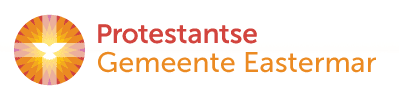 Orde van dienst voor zondag 6 oktober 2019 in de protestantse Dorpskerk te Oostkapelle.    3de zondag van de herfst.  Zondag  Kerk  en  Synagoge.  Kleur: groen.  Predikant is ds. Ph.A. Beukenhorst, ouderling van dienst Dirk van Maldegem en organist Rinus Jobse. Dienst m.m.v. Projectkoor Nieuw Liedboek o.l.v. Stoffelien Cool-Korporaal. Er is kindernevendienst o.l.v. Heleen Moelker-Bottenberg.DIENST VAN DE VOORBEREIDINGZingen voorzang:   Liedboek 826:  strofen 1 (mannen), 2 (vrouwen) en 3 (allen)Welkom en mededelingen door de ouderling van dienstZingen (staande):  Liedboek antifoon 711.b:  eerst Projectkoor alleen, daarna allen samen; aansluitend allen Psalm 86: 5, 6 en 7; en allen nogmaals Liedboek 711.b.Stil gebed      /     Bemoediging: Ds.: Onze hulp is in de Naam van de HEER  Allen: die hemel en aarde gemaakt heeft, Ds.: die eeuwig trouw is             Allen: en nooit loslaat wat zijn hand begon.Groet    (hierna weer zitten)Inleiding op de kerkdienst   /  Kyriegebed voor de nood van mens en wereld In plaats van glorialied: joodse geloofsbelijdenisZingen:  eerst zingt het koor en daarna zingen allen in het Hebreeuws:      Sj’maa  Jis-ra-eel, A-do-naaj  E-lo-hee noe,  A-do-naaj  Ee-chaad              [= Hoor Israël, de Heer is onze God, de Heer is één en enig (Deuteronomium 6, 4)]Gesprek met de kinderen Zingen:   Liedboek 290: in canon – koor begint, gemeente valt in                                   (tijdens het zingen gaan de kinderen naar de nevendienst)DIENST VAN HET WOORDGebed bij de opening van de Bijbel1ste Bijbellezing: 1 Samuël 24,1 t/m 14 (NBV) – Lector: Krijn-Jan Coppoolse Zingen:  Liedboek 362:  koor zingt strofe 1, allen zingen strofen 2 en 32de Bijbellezing: Lucas 17, 1 t/m 10 (NBV) – Lector: Krijn-Jan Coppoolse Zingen:  Liedboek 992:  koor zingt strofen 1, 2 en 3; allen zingen strofe 4Bijbeluitleg en verkondiging      /      Meditatief orgelspelZingen:  Liedboek 974: strofen 1 (koor), 2 (vrouwen), 3 (mannen), 4 en 5 (allen)  DIENST VAN GEBEDEN EN GAVENDankgebed en voorbeden met een door het koor gezongen Liedboek 833 (NL) als vier-stemmige acclamatie; Stil gebed; het Onze Vader Collecten:  1ste Kerkrentmeesterschap PG Oostkapelle; 2de Project Kerk & IsraëlOrgelspel tijdens de collecte  –  Bezinningstekst tijdens de collecte: ‘Onze Vader, onze Koning… schrijf ons in het boek van leven dat goed is; schrijf ons in het boek van een nieuwe toekomst, van een bestaan in vrede; schrijf ons in het boek van vergeving… hoor onze stem en ontferm U over ons.’       (* Naar een gebed op het      Joodse feest Rosj ha-Sjana uit de ‘Handreiking 2019’ van de PKN bij deze zondag)Zingen slotlied (staande):   Liedboek 793:  allen zingen strofen 1, 2 en 3Heenzending en zegen –  aansluitend:   Zingen:   Liedboek 431.cDrie punten       /       Groet aan de voordeur       /     Ontmoeting in het PKC      